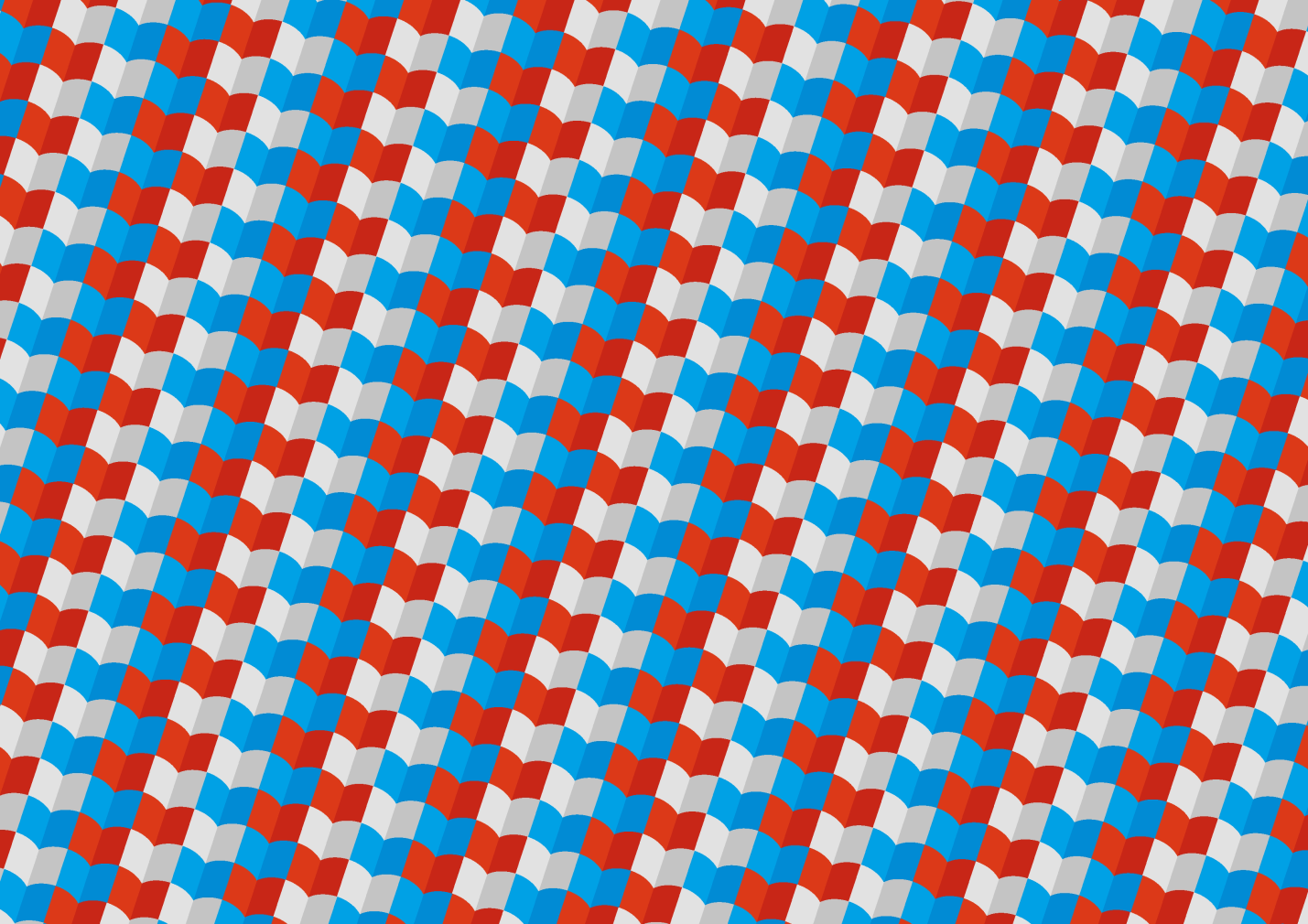 УСТАВоргана ученического самоуправления «Республика «Солнечная»муниципального бюджетного общеобразовательного учреждения «Средняя школа-интернат № 1 имени В.П. Синякова»1. Общие положения1.1. Устав регулирует деятельность органов ученического самоуправления «Республика «Солнечная», созданной в 2003 году в МБОУ школе-интернате №11.2. Республика руководствуется в своей деятельности нормативно-правовыми документами: Конституцией РФ, Конвенцией ООН «О правах ребенка», Федеральным законом Российской Федерации  от 29 декабря 2012 г. N 273-ФЗ  «Об образовании в Российской Федерации», ст. 34 п. 17., Уставом МБОУ школы-интерната №1, Программой воспитания и социализации обучающихся на ступени основного и среднего общего образования МБОУ школы-интерната №1 и настоящим Уставом.Ученическое самоуправление является формой организации жизнедеятельности ученического коллектива, характеризующейся активным участием школьников в решении задач, стоящих перед школой в возрасте от 7 до 18 летУченическое самоуправление призвано готовить обучающихся к реализации прав гражданина в управлении государством, к участию в жизни современного общества через включение их в управление школой, основанное на коллегиальных и демократических началах.Круг вопросов, находящихся в компетенции ученического самоуправления:защита прав и интересов обучающихся;совместное с педагогами решение наиболее значимых вопросов учебно-воспитательного процесса;формирование и сохранение общешкольных традиций;организация общешкольных дел;создание информационной сети школы.Формой активного участия школьников в решении стоящих перед школой задач являются: работа в органах самоуправления.1.5. Деятельность «Республики «Солнечная» основывается на принципах самостоятельности, ответственности, равноправия, сотрудничества, гласности и коллективности.1.6. Республика имеет свою символику, атрибуты, традиции.2. Цель, задачи и предмет деятельности2.1. Цель: содействовать формированию личности обучающихся на основе присущей российскому обществу системы ценностей.2.2. Задачи: взаимодействие школьного ученического самоуправления с РДШ;развитие самопознания, самоуважения, социальной активности обучающихся;формирование готовности обучающихся к выполнению задач по обеспечению защиты Отечества и овладению необходимыми для этого знаниями, навыками и умениями;обеспечение мотивации и объединение в команду СМИ: коммуникативных, творческих, свободно мыслящих личностей, обладающих аналитическим мышлением, владеющих современными информационно-медийными компетенциями; стимулирование и мотивация обучающихся к личностному развитию: расширению кругозора в многообразии профессий, позитивному отношению к здоровому образу жизни, развитие творческого потенциала.2.3. Предметом деятельности являются:организация и проведение конкурсов, мероприятий, фестивалей по основным направлениям деятельности;обучение актива школьного самоуправления (лидеров РДШ);участие в конкурсных программах и акциях разного уровня (район, горда, регион, Россия);участие в районных, городских, региональных слетах.3.Члены школьного ученическое самоуправление обязаны: строить свою деятельность в соответствии с действующим законодательством на благо школы-интерната №1, выполнять решения актива «Республики «Солнечная», не противоречащие Уставу, принимать активное участие в деятельности «Республики «Солнечная», быть опорой администрации школы, классных руководителей во всех делах школы, класса. уважать взгляды, свободу и достоинство окружающих людей: сверстников и взрослых; достойно вести себя в классе, школе и за ее пределами; овладевать знаниями и практическими навыками; участвовать в общественно полезном труде; беречь имущество школы, исправлять причиненный вред; ходить опрятным; дежурить в классе, школе, столовой; школьном двореответственно относиться к выполнению поручений; заботиться о здоровье и безопасности собственной жизни и своих одноклассников. 4.Члены школьного ученическое самоуправления имеют право:участвовать в осуществлении деятельности школы-интерната №1, «Республики «Солнечная», управлении её делами; получать информацию о деятельности школы-интерната №1, «Республики «Солнечная»;вносить на рассмотрение предложения по вопросам деятельности, участвовать в обсуждении и принятии решений,на откровенное выражение своего мнения относительно жизни класса и школы, не унижая при этом чье-либо достоинство; открытую оценку своих знаний по каждому предмету в соответствии со своими знаниями и умениями; отдых в перерывах между уроками; помощь учителей в овладении знаниями; уважение своей личной жизни и достоинства; участие во внеклассных и внешкольных делах; поощрение за успехи в учебе и общественной деятельности; участие в планировании жизни школьного коллектива; охрану труда и здоровья во время учебно-воспитательного процесса. 5.Структура школьного ученического самоуправления5.1. Высший орган школьного самоуправления является «Республики «Солнечная» является общее собрание граждан Республики. Собрание координирует основные направления:Принимает и утверждает план работы организации на год. Дополняет и изменяет Устав «Республики «Солнечная» Заслушивает и утверждает отчеты о работе актива школьного самоуправления5.2. «Республика «Солнечная» разделена на 3 структурных образования-«края», с учетом возрастных особенностей обучающихся. Край «Сказочный» 1-4 классКрай «Любознательный» 5-8 классКрай «Преображение» 9-11 класс5.3. Каждый «край» состоит их городов (классов) - первичная единица «Республики «Солнечная», название которых выбирается общим голосованием на собрании граждан города (класса)5.4. Общее руководство Республикой «Солнечная» осуществляет председатель Совета лидеров, который является одновременно председателем первичного (школьного) отделения РДШ, который избирается открытым голосованием на совете лидеров «Республики «Солнечная»Председатель Совета лидеров: осуществляет деятельность по установлению контактов с РДШ, другими общественными организациями, органами местного самоуправления, определяет направления деятельности Совета лидеров, председательствует на заседаниях Совета лидеров «Республики «Солнечная», ведет общие собрание граждан «Республики «Солнечная», осуществляет учет и сохранность необходимой документации, анализирует работу Совета лидеров «Республики «Солнечная» и готовит отчет о работе за год на общее собрание граждан, осуществляет контроль за работой лидеров по направлениям.5.5. Исполнительным органом является Совет лидеров обучающихся, который формируется из числа активных обучающихся 9-11 классов, проявивших себя в работе классного и школьного самоуправления и утвержденных на общем собрание граждан «Республики «Солнечная» в количестве 8 человек. Совет лидеров: Формирует, утверждает и реализует план развития школьного самоуправления по направлениям; осуществляет координацию самоуправления в городах «Республики «Солнечная», через совет городского актива; осуществляет системное взаимодействие с муниципальным отделением, в том числе по вопросам предоставления необходимой отчетности.выступает от имени обучающихся при решении вопросов жизнидеятельности образовательной организации: изучает и формулирует
мнение школьников по вопросам школьной жизни, представляет позицию обучающихся в органах управления образовательной организацией, разрабатывает предложения по совершенствованию учебно-воспитательного процесса.  содействует реализации инициатив, обучающихся во внеучебной деятельности: изучает интересы и потребности, обучающихся
в сфере внеучебной деятельности, создаёт условия для их реализации;заседание совета осуществляется не реже одного раза в месяцСовет лидеров включает в себя Центры: Личностного развития, гражданской активности, школьный медиацентр, военно-патриотический клуб. Совет актива по направлениям включает в себя лидера направления и актив направления. Лидер центра личностного развития: планирует, организует и проводит культурные вечера, творческие программы; организует на всех ступенях творческую деятельность в сфере нравственного и духовного воспитания; организует и проводит спортивные праздники и мероприятия; ведет учет и пропаганду творческих и спортивных достижений учащихся школы, работает с лидерами городов в этом направлении.Лидер центра гражданской активности: организует помощь ветеранам, инвалидам, пенсионерам; руководит работой трудовой деятельности; организует помощь детским садам и детским домам; ведет работу в классах младшего звена, оказывает помощь в организации благотворительных акций, работает с лидерами городов в этом направлении.Лидер школьного медиацентра: собирает материалы и организует работу школьной редакции; занимается оформлением тематических стендов, залов к мероприятиям и праздникам; планирует и организовывает конкурсы газет, рисунков, плакатов; наполняет информацией и координирует работу социальных страниц Республики в системе Интернет, работает с лидерами городов в этом направлении.Лидер военно-патриотического направления: координирует работу военно-патриотического клуба «Я патриот», организует проведение военно-спортивных игр, патриотических, следит за работой отряда ЮИД, Дружины юных пожарных, работает с лидерами городов в этом направлении. Совет лидеров собирается не реже одного раза в месяц. В состав Совета лидеров входит взрослый координатор – заместитель директора по воспитательной работе и старшая вожатая.Председатель совета лидеров раз в неделю проводит заседание совета городского актива.5.6. В состав совета городского актива входят избранные в классах большинством голосов мэры городов (классов), которые:организуют в свои коллективы выполнение плана работы школьного самоуправления, доносит решение актива города до совета лидеров;координирует работу отрядов города по направлениям развития школьного самоуправления;организует эффективную работу классного самоуправленияСогласованоДиректор МБОУ школы-интерната№1_______________ О.Э.Вчерашней«___» ________________ ________Утвержденона Совете актива «Республики «Солнечная» «___» ______________ 